Aktivity pre deti1.trieda- včielkyTéma- JarBásne:Prišla jarUnavená pani zima, zložila sa k spánku,na jej miesto nastúpila jar v sprievode vánku.Privolala teplé slnko, lastovičky z diaľky,rozhodila kvety na zem, pod kríčky fialky.Prvá pieseňKráča slnko po oblohe, usmieva sa veselo, rozospievať všetky vtákyasi sa mu zachcelo.Jarná prechádzkaVyšiel mravček z mraveniskazrána celkom nesmelo, iba trošku poprechádzaťazda sa mu zachcelo. Piesne:Slniečko sa zobudilo                        Prileteli vtáčkySlniečko sa zobudilo,
popreťahovalo kosti,
cez mrak hlávku vystrčilo,
zasmialo sa od radosti.

Vyleteli včielky vrtké,
motýle zas šantia v tráve,
lienka ponáhľa sa kdesi,
mravce slamku našli práve.

Obzerá sa slnko zlaté,
čo sa robí čo sa deje?
Všade radosť z práce majú
a slniečko sa len smeje.Jar a kvety                             Prší..                                                              (Pieseň na melódiu Maličká som)Jar k nám prišla, slnko svieti,tešíme sa na ňu, milé deti.Kvietok kvitne, vtáčik spieva,príroda sa opäť zobudila.Motýlik si poletuje,na červených (žltých, modrých...)kvietkoch poletuje.Pracovné listy na rozvoj grafomotoriky, poznania a matematických predstáv: 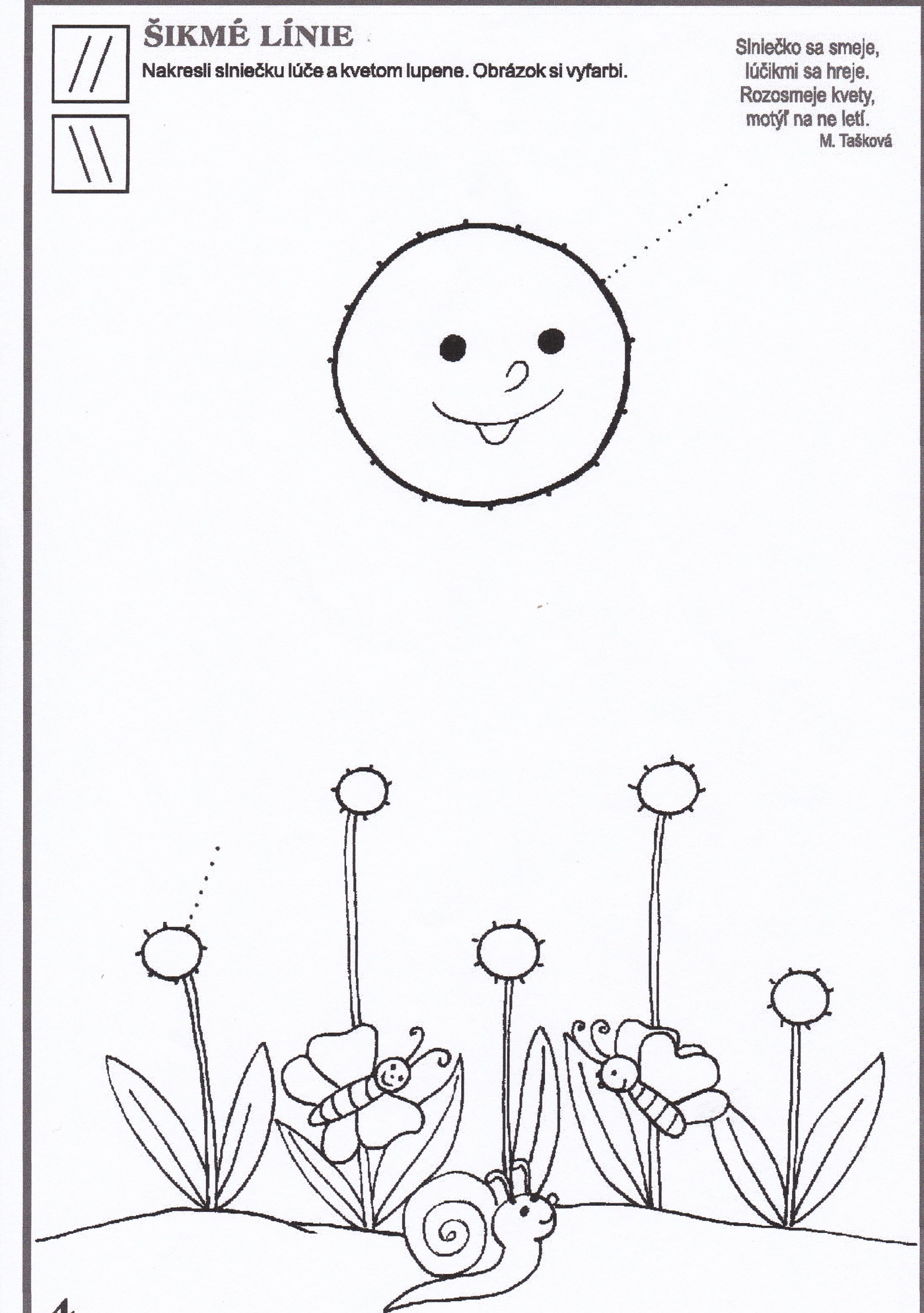 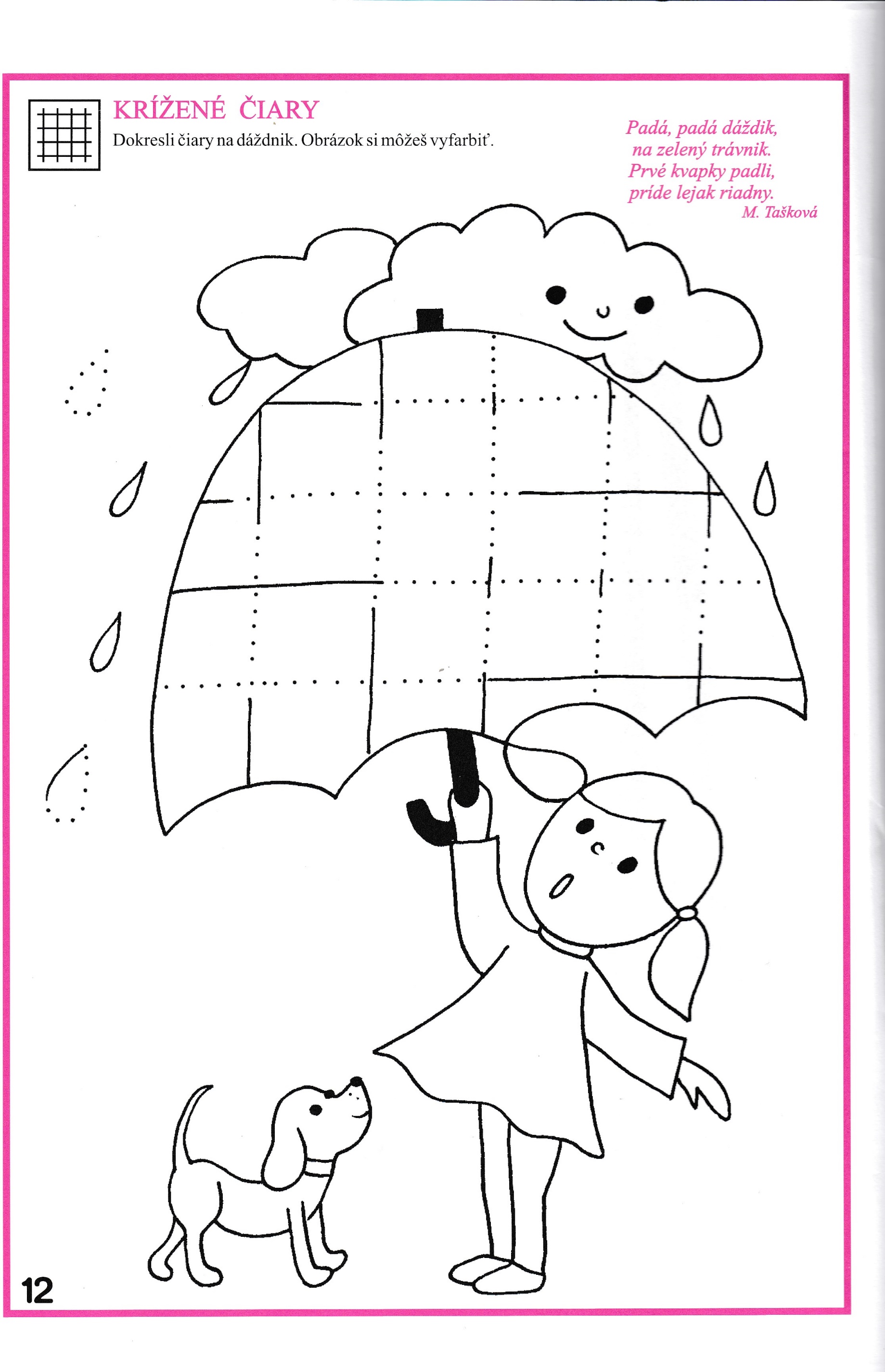 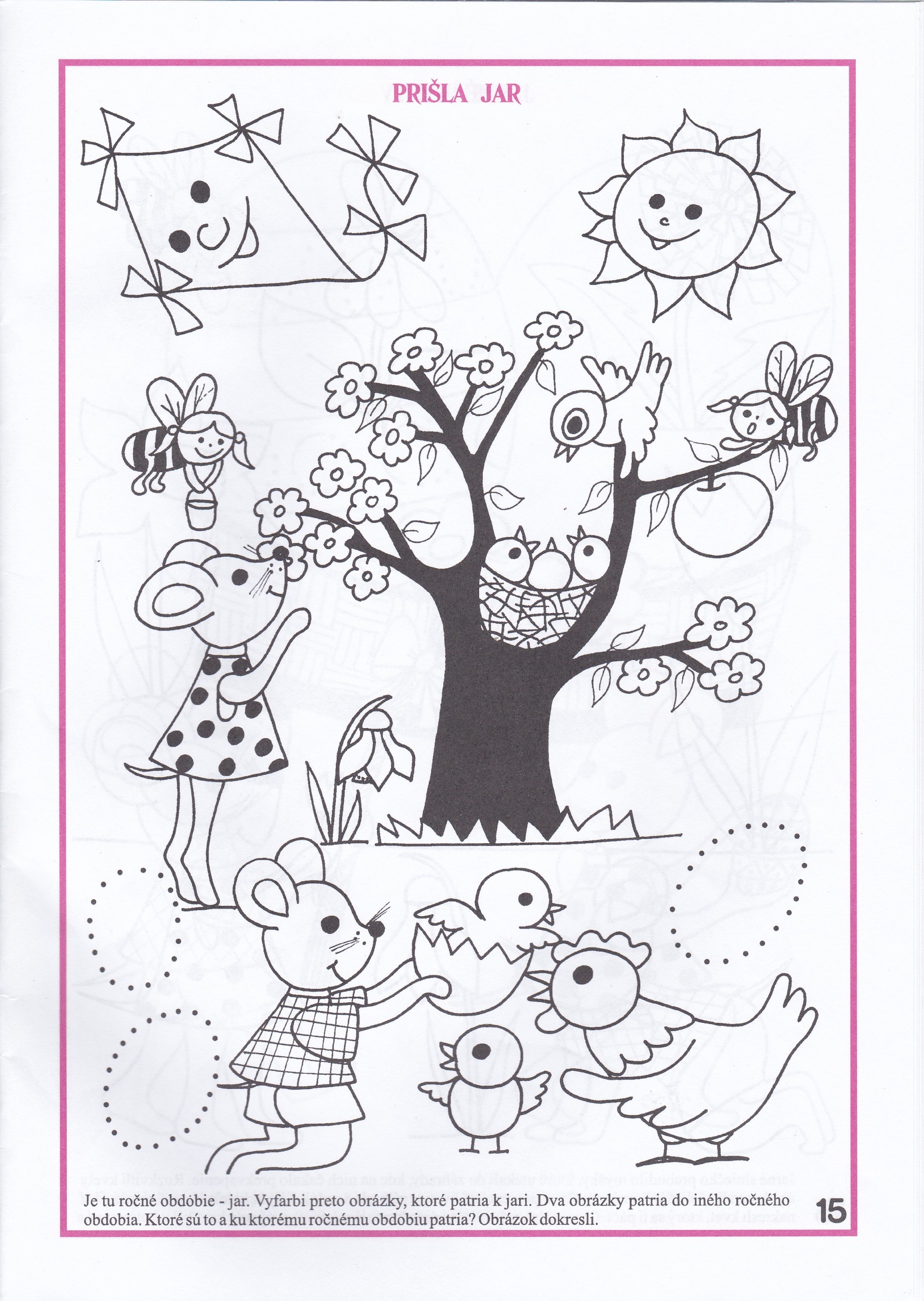 Téma: Jarné kvetyBásne:Prvý kvietokVyrástla dnes snežienočkana tom našom brehu, nožičku má uzimenú,schováva ju v snehu.KonvalinkaCingi-lingi, cingi-lingy,takto zvonia konvalinky.Zobudíme lienočky,aj svrčkove husličky.Vstávať, vstávať, spachtoši,treba zimu odplašiť.FialôčkaJa som kvietok-fialôčka,aké nebo, také očká,aká tráva, také šaty,hrej ma slnko, lúčik zlatý!Piesne:Jarné kvety(Piesne určite nájdete na youtube.com)Ja som vám veľký pán,červený som tulipán.Moja hlávka kalich veľký,zdobí v meste parky všetky.Ja som Vám veľký pán,červený som tulipán.A my sme púpavy,kvitneme hneď od jari.Na hlavičkách žlté vlasy,lúčina je plná krásy.A my sme púpavy,kvitneme hneď od jari.FialôčkaFialôčka, fiala,všetku vôňu rozdala,/:ba aj farbu modrých očiek,do mamkiných voňavočiek:/.Keď si mamka v sobotuskončí všetku robotu,/:fialkovú vôničkuporoztiera po líčku:/.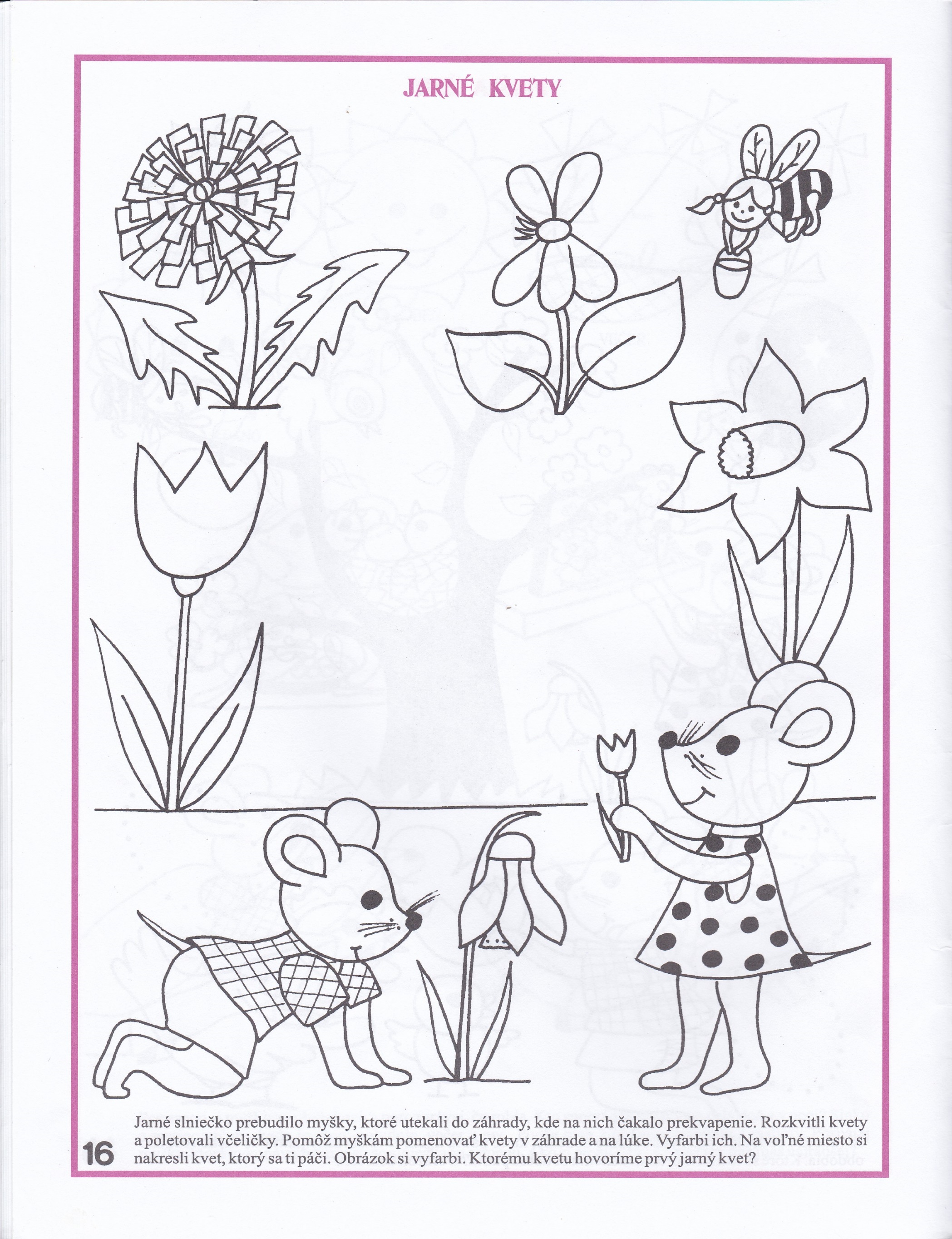 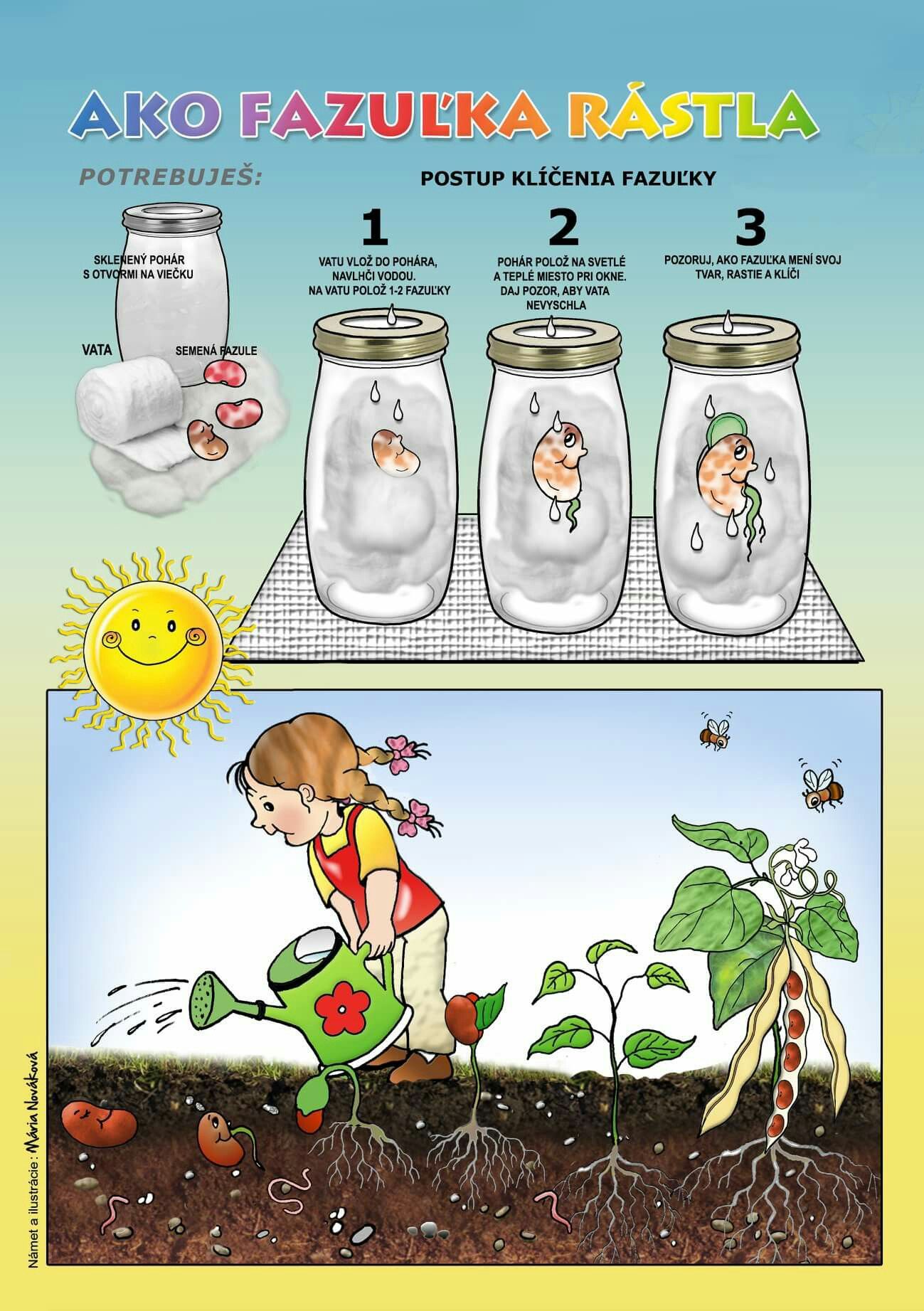 „Od semienka k rastlinke“- Čo všetko potrebujú semienka/fazuľka, aby rástla?Doma môžete spoločne realizovať pozorovanie, dajú sa použiť aj semienka žeruchy, pažítky. Návrhy na výtvarné aktivity:„Zlatý dážď“Potrebujete tuš, ktorý rozfúkate po výkrese, žltý krepový alebo farebný papier. Môžete kvety aj odtláčať žltou farbou. 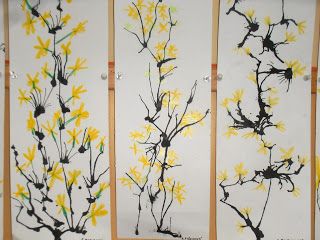 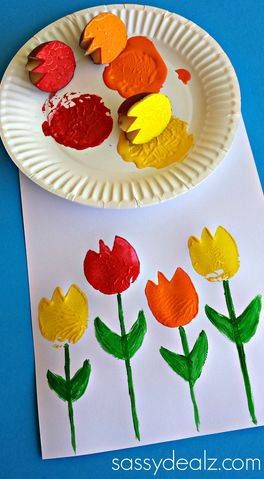 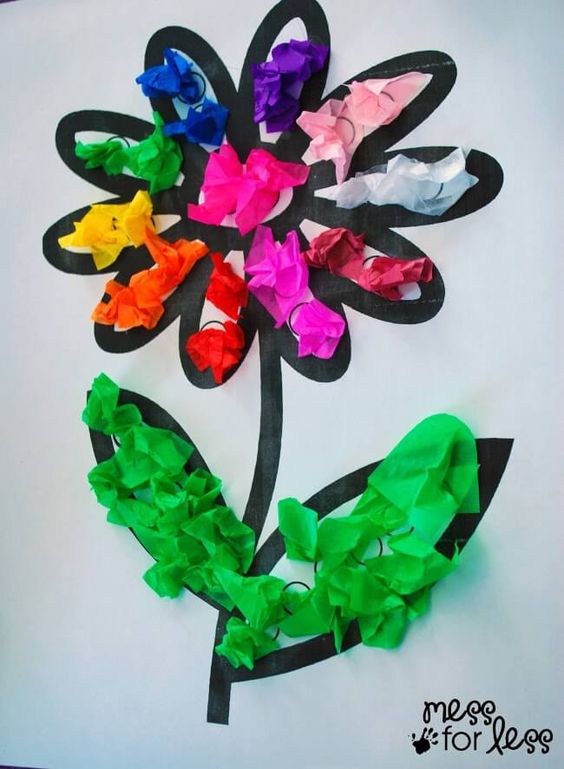 Dospelý číta text, dieťa „číta“ a dopĺňa obrázky. 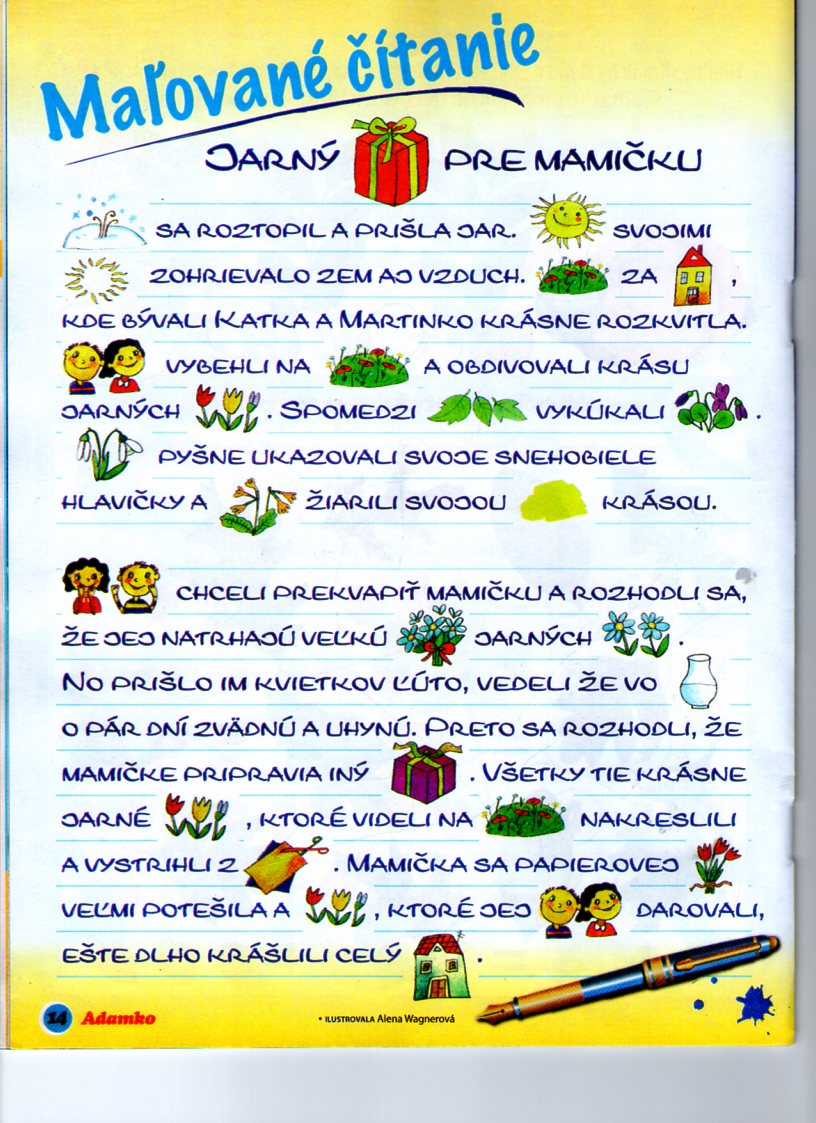 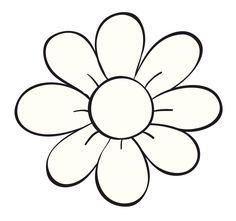 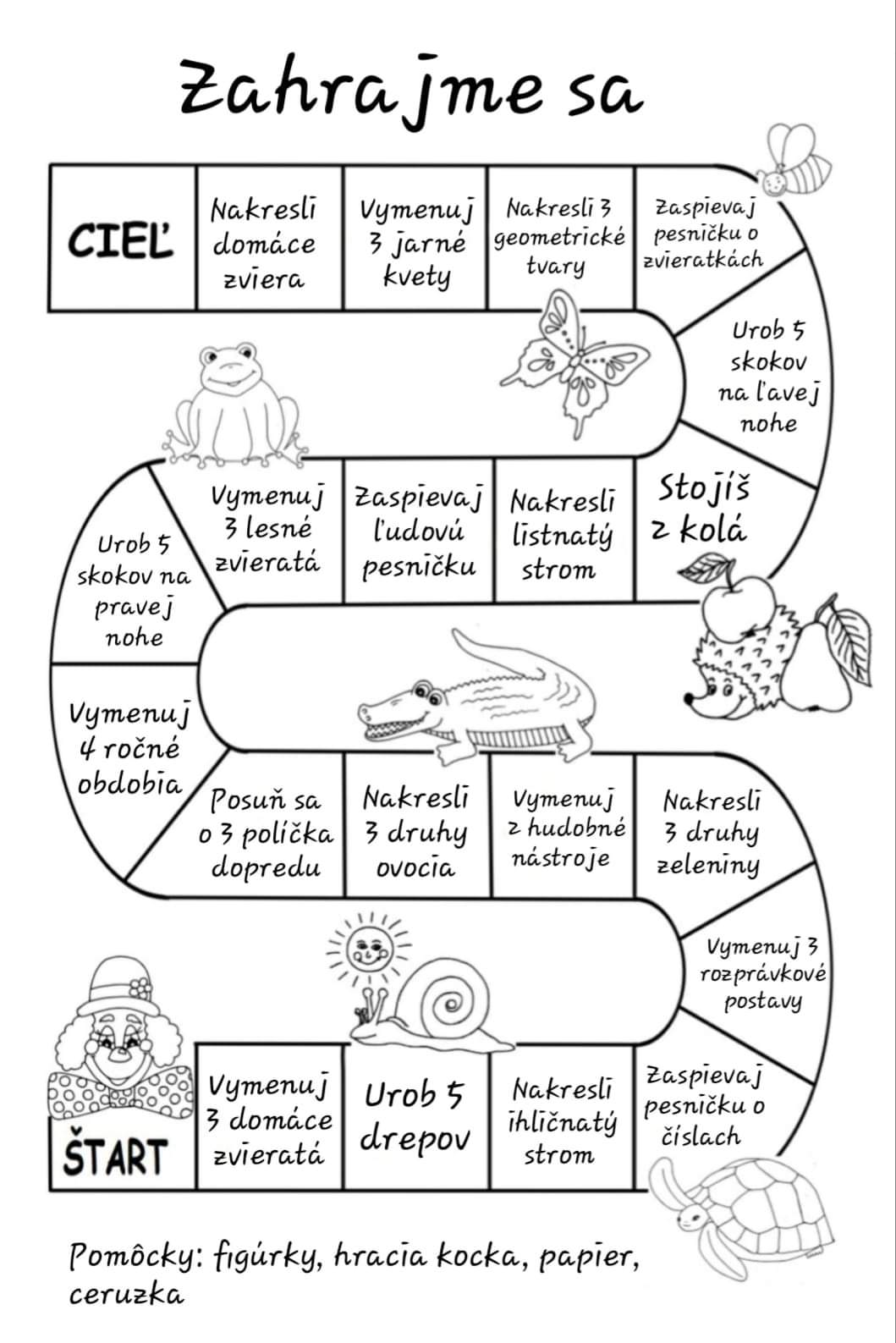 Kvietky vyfarbi farbou, ktorá je vo vnútri kvetu.Dokresli kvetu toľko lístkov, koľko má v sebe guličiek (lístky môžu aj dolepiť z farebného papiera, odtlačiť farbou z palca alebo iného materiálu). Ktorý kvet je najväčší, najmenší? 